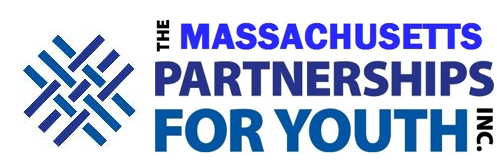 New Information, Heightened Concern:Halting the Vaping EpidemicTuesday, November 12, 2019Southeastern Regional Vocational Technical High School, EastonAgenda8:45 am – 8:50 am			IntroductionsMargie Daniels, M.Ed., L.I.C.S.W.Executive Director, Massachusetts Partnerships for Youth8:50 am – 9:00 am			WelcomeTimothy J. Cruz, District Attorney, Plymouth CountyLuis G. Lopes, M.Ed., Superintendent, Southeastern Regional Vocational Technical High School 9:00 am – 9:10 am			John F. Keenan, Massachusetts State Senator, Norfolk and Plymouth9:10 am – 9:50 am	Vaping and Diseases: Uncovering the ConnectionsCynthia J. Grondin, Ph.D., Department of Biology, North Carolina State University 9:50 am– 10:30 am		The Dangers of Vaping and Juuling  Lester Hartman, M.D., MPH, FAAP, Westfield-Mansfield Pediatric Association  10:30- - 10:45 am			Discussion Break10:45 am – 11:15 am		Confronting the Youth Vaping Epidemic Danielle GregoireMassachusetts State Representative, 4th Middlesex11:15 am – 12:00 pm		Advocacy Strategies for Public Health Jamie Gaynes, MPH, Government Relations Specialist, Boston Children’s Hospital12:00 pm – 12:30 pm		Lunch12:30 pm – 1:15 pm		Perspectives from Law EnforcementRobert Ferullo, Esq., Ret. Woburn Chief of Police1:15 pm – 2:30 pm	Panel Discussion – School and Community Response to the Vaping EpidemicCatherine Dhingra, MS, CPS, Director, Wakefield Unified Prevention Coalition Mary Cole, MPH, CHES, Program Coordinator, Greater Boston Tobacco-Free Community Partnership, Bay State Community ServicesNanette Vitali, MS, Contract Manager, Center for Tobacco Treatment and Training, Division of Preventative and Behavioral Medicine, UMASS Medical School  2:30 pm				Adjourn